                                                                                                                                             ՆԱԽԱԳԻԾ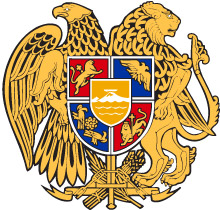                         N o  __________________			                         «____» ______________________  2024 թ.ՀԱՅԱՍՏԱՆԻ ՀԱՆՐԱՊԵՏՈՒԹՅԱՆ ԿՐԹՈՒԹՅԱՆ ԵՎ ԳԻՏՈՒԹՅԱՆ ՆԱԽԱՐԱՐԻ 2012 ԹՎԱԿԱՆԻ ԱՊՐԻԼԻ 5-Ի N 254-Ն ՀՐԱՄԱՆՈՒՄ ՓՈՓՈԽՈՒԹՅՈՒՆՆԵՐ ԵՎ ԼՐԱՑՈՒՄ ԿԱՏԱՐԵԼՈՒ ՄԱՍԻՆՂեկավարվելով «Նորմատիվ իրավական ակտերի մասին» օրենքի 33-րդ և 34-րդ հոդվածներով`Հ Ր Ա Մ Ա Յ ՈՒ Մ  ԵՄ՝Հայաստանի Հանրապետության կրթության և գիտության նախարարի 2012 թվականի ապրիլի 5-ի «Հայաստանի Հանրապետության նախնական մասնագիտական (արհեստագործական) և միջին մասնագիտական կրթական ծրագրեր իրականացնող ուսումնական հաստատությունների ընդունելության կարգը հաստատելու մասին» N 254-Ն հրամանի.Ուժը կորցրած ճանաչել 3-րդ կետը.Հավելվածը շարադրել նոր հետևյալ խմբագրությամբ՝ համաձայն հավելվածի.Հավելված 1-ի «0215.01.5» տողում «Մաս1» բառը փոխարինել «Մասն» բառով, իսկ «Մաս2»  բառը՝ «Սոլֆ» բառով.Հավելված 1-ի «Քննական առարկաներ» սյունակում «Մաս» բառերը փոխարինել «Մասն» բառերով.Հավելված 1-ի «Մրցութային առարկաներ» սյունակում «Հլգ» բառերը փոխարինել «Հլ» բառերով.Հավելված 1-ի վերջում լրացնել նոր 4-րդ կետ՝ հետևյալ բովանդակությամբ.«4. Հիմնական կրթության վկայականի, միջնակարգ կրթության ատեստատի, նախնական մասնագիտական (արհեստագործական), միջին մասնագիտական, բարձրագույն մասնագիտական կրթության դիպլոմի ներդիրում «Հայոց լեզու» գնահատական չլինելու դեպքում մրցույթային առարկայի միավոր է համարվում «Հայոց լեզու և գրականության» առարկայի միավորը:»:                           ՆԱԽԱՐԱՐ՝			Ժ. ԱՆԴՐԵԱՍՅԱՆ     